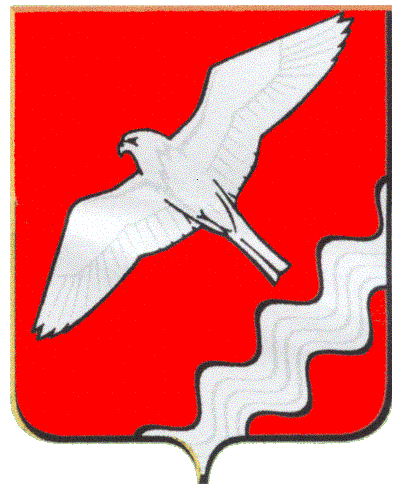 ГЛАВА МУНИЦИПАЛЬНОГО ОБРАЗОВАНИЯ КРАСНОУФИМСКИЙ ОКРУГПОСТАНОВЛЕНИЕот 17.09.2018 г. № 93г. КрасноуфимскРуководствуясь статьями 45,46 Градостроительного кодекса Российской Федерации, введенного в действие Федеральным законом от 29.12.2004 г. № 190-ФЗ, статьями 16, 26 Устава МО Красноуфимский округ П О С Т А Н О В Л Я Ю:       1.   Провести  16 октября 2018 года в 14.00 часов местного времени  в здании Дома культуры «Маяк» д.Приданниково  публичные слушания по проектам планировок и проектам межевания территорий микрорайонов «Восточный» в д.Сызги, «Восточный» в д.Подгорная и «Западный» в с.Средний Бугалыш.           2. Довести информацию о проведении публичных слушаний до                     населения Муниципального образования Красноуфимский округ через газету «Вперед».3. Разместить настоящее постановление на официальном сайте Муниципального образования Красноуфимский округ.4. Начальникам Сызгинского, Александровского и Бугалышского территориальных отделов предоставлять копии настоящего постановления населению Муниципального образования Красноуфимский округ.        5. Контроль за исполнением данного постановления  возложить на   заместителя главы Администрации Муниципального образования Красноуфимский округ по строительству и ЖКХ  Петухова Д.А.Глава  Муниципального образования Красноуфимский            округ                                                 О.В. РяписовО проведении публичных слушаний  по проектам  планировок  и проектам межевания территорий микрорайонов в д.Сызги, д.Подгорная и с.Средний Бугалыш